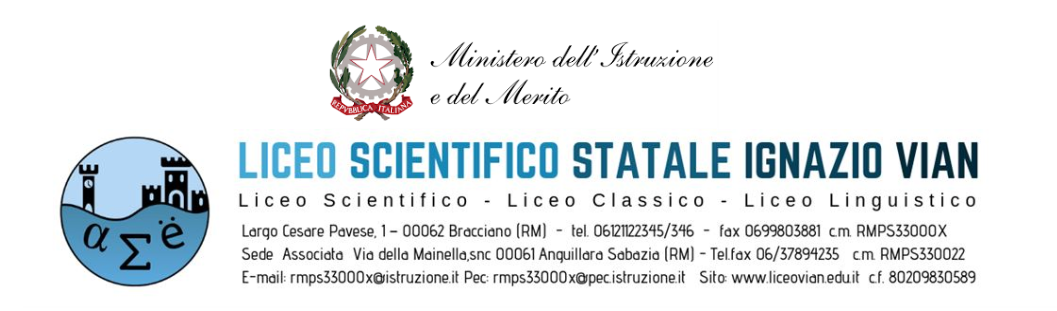 PROGETTO DI PCTO  A.S. 202X/2X 1. TITOLO DEL PROGETTO “--------” TUTOR INTERNO 2. ENTE/IMPRESA/ASSOCIAZIONE PARTNER ∙ TUTOR ESTERNO 3. ABSTRACT DEL PROGETTO 4. CONSIDERAZIONI/OSSERVAZIONIALL. REGISTRO PRESENZEDATA									FIRMA